
ՀԱՅԱՍՏԱՆԻ ՀԱՆՐԱՊԵՏՈՒԹՅԱՆ 
ԱԽՈՒՐՅԱՆ ՀԱՄԱՅՆՔԻ ԱՎԱԳԱՆԻ	
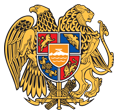 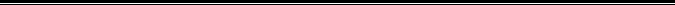 ԱՐՁԱՆԱԳՐՈՒԹՅՈՒՆ N 5
13 ՀՈՒԼԻՍԻ 2020թվական

ՀԱՅԱՍՏԱՆԻ ՀԱՆՐԱՊԵՏՈՒԹՅԱՆ ՇԻՐԱԿԻ ՄԱՐԶԻ ԱԽՈՒՐՅԱՆ ՀԱՄԱՅՆՔԻ ԱՎԱԳԱՆՈՒ ԱՐՏԱՀԵՐԹ ՆԻՍՏԻՀամայնքի ղեկավարի հրավերով նիստին ներկա էին ավագանու 13 անդամներ:Բացակա էին` Վոլոդյա Էլբակյանը, Արամայիս Մքոյանը:Համայնքի ղեկավարի հրավերով ավագանու նիստին մասնակցում էին` համայնքի ղեկավարի տեղակալները և աշխատակազի աշխատակիցներ:Նիստը վարում էր  համայնքի ղեկավար` Արծրունի Իգիթյանը:Նիստը արձանագրում էր ` Հայկանուշ Խաչատրյանը:Լսեցին
ՀԱՅԱՍՏԱՆԻ ՀԱՆՐԱՊԵՏՈՒԹՅԱՆ ՇԻՐԱԿԻ ՄԱՐԶԻ ԱԽՈՒՐՅԱՆ ՀԱՄԱՅՆՔԻ ԱՎԱԳԱՆՈՒ 2020 ԹՎԱԿԱՆԻ ՀՈՒԼԻՍԻ 13-Ի ԱՐՏԱՀԵՐԹ ՆԻՍՏԻ ՕՐԱԿԱՐԳԸ ՀԱՍՏԱՏԵԼՈՒ ՄԱՍԻՆ /Զեկ. ԱՐԾՐՈՒՆԻ ԻԳԻԹՅԱՆ/Ղեկավարվելով «Տեղական ինքնակառավարման մասին» Հայաստանի Հանրապետության օրենքի 14-րդ հոդվածի 6-րդ կետով՝ Հայաստանի Հանարպետության Շիրակի մարզի Ախուրյան համայնքի ավագանին որոշում է․Հաստատել Հայաստանի Հանրապեռտության Շիրակի մարզի Ախուրյան համայնքի ավագանու 2020 թվականի հուլիսի 13-ի նիստի հետևյալ օրակարգը․Հայաստանի Հանրապետության Շիրակի մարզի Ախուրյան համայնքի ղեկավարի հաղորդումը Հայաստանի Հանրապետության  Շիրակի մարզի Ախուրյան համայնքի 2020 թվականի բյուջեի երկրորդ եռամսյակի կատարման մասին
/զեկուցող՝ Հայաստանի Հանրապետության Շիրակի մարզի Ախուրյան համայնքի ղեկավար Ա․Իգիթյան/Հայաստանի Հանրապետության Շիրակի մարզի Ախուրյան համայնքի ղեկավարի կողմից 2020 թվականի հուլիսի 1-ի դրությամբ կազմված Հայաստանի Հանրապետության Շիրակի մարզի  Ախուրյան համայնքի հողային հաշվեկշռին համաձայնություն տալու մասին 
/զեկուցող՝ Հայաստանի Հանրապետության Շիրակի մարզի Ախուրյան համայնքի ղեկավար Ա․Իգիթյան/Հայաստանի Հանրապետության Շիրակի մարզի Ախուրյան համայնքի ավագանու 2019 թվականի դեկտեմբերի 13-ի թիվ 108-Ն որոշման մեջ փոփոխություն կատարելու մասին
/զեկուցող՝ Հայաստանի Հանրապետության Շիրակի մարզի Ախուրյան համայնքի ղեկավար Ա․Իգիթյան/Հայաստանի Հանրապետության Շիրակի մարզի Ախուրյան համայնքի սեփականություն հանդիսացող բնակավայրի նշանակության հողերից աճուրդ-վաճառքի միջոցով օտարելու, օտարման մեկնարկային գին և պայմաններ  հաստատելու մասին
/զեկուցող՝ Հայաստանի Հանրապետության Շիրակի մարզի Ախուրյան համայնքի ղեկավար Ա․Իգիթյան/Հայաստանի Հանրապետության Շիրակի մարզի Ախուրյան համայնքի թվով 2 անապահով բնակիչներին գույքահարկի արտոնություն սահմանելու մասին
/զեկուցող՝ Հայաստանի Հանրապետության Շիրակի մարզի Ախուրյան համայնքի ղեկավար Ա․Իգիթյան/Հայաստանի Հանրապետության Շիրակի մարզի Ախուրյան համայնքի թվով 17 անապահով ընտանիքներին ֆինանսական աջակցություն տրամադրելու մասին
/զեկուցող՝ Հայաստանի Հանրապետության Շիրակի մարզի Ախուրյան համայնքի ղեկավար Ա․Իգիթյան/Որոշումն ընդունված է. /կցվում է որոշում N 32/Լսեցին
ՀԱՅԱՍՏԱՆԻ ՀԱՆՐԱՊԵՏՈՒԹՅԱՆ ՇԻՐԱԿԻ ՄԱՐԶԻ ԱԽՈՒՐՅԱՆ ՀԱՄԱՅՆՔԻ ՂԵԿԱՎԱՐԻ ՀԱՂՈՐԴՈՒՄԸ ՀԱՅԱՍՏԱՆԻ ՀԱՆՐԱՊԵՏՈՒԹՅԱՆ ՇԻՐԱԿԻ ՄԱՐԶԻ ԱԽՈՒՐՅԱՆ ՀԱՄԱՅՆՔԻ 2020 ԹՎԱԿԱՆԻ ԲՅՈՒՋԵԻ ԵՐԿՐՈՐԴ ԵՌԱՄՍՅԱԿԻ ԿԱՏԱՐՄԱՆ ՄԱՍԻՆ /Զեկ. ԱՐԾՐՈՒՆԻ ԻԳԻԹՅԱՆ/Ղեկավարվելով «Տեղական ինքնակառավարման մասին» Հայաստանի Հանրապետության օրենքի 18-րդ հոդվածի 1-ին մասի 42-րդ կետի, «Հայաստանի Հանրապետության բյուջետային համակարգի մասին» Հայաստանի Հանրապետության օրենքի 35-րդ հոդվածի 1-ին մասի դրույթներովՀայաստանի Հանրապետության Ախուրյան համայնքի ավագանին որոշում է՝Ընդունել ի գիտություն Հայաստանի Հանրապետության Շիրակի մարզի Ախուրյան համայնքի ղեկավարի հաղորդումը Հայաստանի Հանրապետության Շիրակի մարզի Ախուրյան համայնքի 2020 թվականի բյուջեի երկրորդ եռամսյակի կատարման մասին` համաձայն հավելվածի:Որոշումն ընդունված է. /կցվում է որոշում N 33/Լսեցին
ՀԱՅԱՍՏԱՆԻ ՀԱՆԱՐՊԵՏՈՒԹՅԱՆ ՇԻՐԱԿԻ ՄԱՐԶԻ ԱԽՈՒՐՅԱՆ ՀԱՄԱՅՆՔԻ ՂԵԿԱՎԱՐԻ ԿՈՂՄԻՑ 2020 ԹՎԱԿԱՆԻ ՀՈԻԼԻՍԻ 1-Ի ԴՐՈՒԹՅԱՄԲ ԿԱԶՄՎԱԾ ՀԱՅԱՍՏԱՆԻ ՀԱՆՐԱՊԵՏՈՒԹՅԱՆ ՇԻՐԱԿԻ ՄԱՐԶԻ ԱԽՈՒՐՅԱՆ ՀԱՄԱՅՆՔԻ ՀՈՂԱՅԻՆ ՀԱՇՎԵԿՌԻՆ ՀԱՄԱՁԱՅՆՈՒԹՅՈՒՆ ՏԱԼՈՒ ՄԱՍԻՆ /Զեկ. ԱՐԾՐՈՒՆԻ ԻԳԻԹՅԱՆ/Ղեկավարվելով Հայաստանի Հանրապետության կառավարության 2000 թվականի հոկտեմբերի 23-ի թիվ 656 որոշմամբ հաստատված կարգի 9-րդ կետի դրույթով՝
Հայաստանի Հանրապետության Շիրակի մարզի Ախուրյան համայնքի ավագանին որոշում է․Համաձայնություն տալ Հայաստանի Հանրապետության Շիրակի մարզի Ախուրյան համայնքի ղեկավարի կողմից 2020 թվականի հուլիսի 1-ի դրությամբ կազմված Հայաստանի Հանրապետության Շիրակի մարզի Ախուրյան համայնքի հողային հաշվեկշռին՝ ըստ հողերի նպատակային նշանակության, հողատեսքերի և սեփականության սուբյեկտների՝ համաձայն հավելվածի:Որոշումն ընդունված է. /կցվում է որոշում N 34/Լսեցին
ՀԱՅԱՍՏԱՆԻ ՀԱՆՐԱՊԵՏՈՒԹՅԱՆ ՇԻՐԱԿԻ ՄԱՐԶԻ ԱԽՈՒՐՅԱՆ ՀԱՄԱՅՆՔԻ ԱՎԱԳԱՆՈՒ 2019 ԹՎԱԿԱՆԻ ԴԵԿՏԵՄԲԵՐԻ 13-Ի ԹԻՎ 108-Ն ՈՐՈՇՄԱՆ ՄԵՋ ՓՈՓՈԽՈՒԹՅՈՒՆՆԵՐ ԿԱՏԱՐԵԼՈՒ ՄԱՍԻՆ /Զեկ. ԱՐԾՐՈՒՆԻ ԻԳԻԹՅԱՆ/Ղեկավարվելով «Տեղական ինքնակառավարման մասին» Հայաստանի Հանրապետության օրենքի 18-րդ հոդվածի 1-ին մասի 5-րդ կետի, «Նորմատիվ իրավական ակտերի մասին» Հայաստանի Հանրապետության օրենքի 1-ին հոդվածի
2-րդ մասի, 33-րդ հոդվածի 1-ին մասի 1-ին կետի և 34- րդ հոդվածի 1-ին, 2-րդ և 3-րդ մասերի դրույթներով և հիմք ընդունելով Հայաստանի Հանրապետության Շիրակի մարզի Ախուրյան համայնքի ղեկավարի առաջարկը՝ 
Հայաստանի Հանրապետության Շիրակի մարզի Ախուրյան համայնքի ավագանին որոշում է.Հայաստանի Հանրապետության Շիրակի մարզի Ախուրյան համայնքի ավագանու 2019 թվականի դեկտեմբերի 13-ի «Հայաստանի Հանրապետության Շիրակի մարզի Ախուրյան համայնքի 2020 թվականի բյուջեն հաստատելու մասին» թիվ 108-Ն որոշման մեջ կատարել հետևյալ փոփոխությունները. Բաժին 11 Խումբ 1 Դաս 2 «ՀՀ համայնքների պահուստային ֆոնդ» ծրագրի «10243.8» հազար դրամ թիվը փոխարինել «7683.8» հազար դրամ թվով, այդ թվում՝ ըստ տնտեսագիտական դասակարգման հոդվածների․
1) «Պահուստային միջոցներ» 4891 հոդվածի «10243,8» հազար դրամ թիվը փոխարինել «7683.8» հազար դրամ թվով
2) «Սուբսիդիաներ ոչ-ֆինանսական պետական (hամայնքային) կազմակերպություններին» 4511 հոդվածի «0» դրամ թիվը փոխարինել  «2090․0» հազար դրամ թվով  և  բառերով`Հայաստանի Հանրապետության Շիրակի մարզի «Ախուրյան համայնքի կոմունալ սպաասարկում և բարեկարգում» համայնքային ոչ առևտրային կազմակերպության աշխատակիցներին  համավարակի պայմաններում կատարած լրացուցիչ աշխատանքների համար հավելավճար տալու նպատակով։ 
3) « Այլ նպաստներ բյուջեից» 4729 հոդվածի  «1925,0» հազար դրամ թիվը փոխարինել «2395,0» հազար դրամ թվով: Որոշումն ընդունված է. /կցվում է որոշում N 35/Լսեցին
ՀԱՅԱՍՏԱՆԻ ՀԱՆՐԱՊԵՏՈՒԹՅԱՆ ՇԻՐԱԿԻ ՄԱՐԶԻ ԱԽՈՒՐՅԱՆ ՀԱՄԱՅՆՔԻ ՍԵՓԱԿԱՆՈՒԹՅՈՒՆ ՀԱՆԴԻՍԱՑՈՂ ԲՆԱԿԱՎԱՅՐԻ ՆՇԱՆԱԿՈՒԹՅԱՆ ՀՈՂԵՐԻՑ ԱՃՈՒՐԴ-ՎԱՃԱՌՔԻ ՄԻՋՈՑՈՎ ՕՏԱՐԵԼՈՒ, ՕՏԱՐՄԱՆ ՄԵԿՆԱՐԿԱՅԻՆ ԳԻՆ ԵՎ ՊԱՅՄԱՆՆԵՐ ՀԱՍՏԱՏԵԼՈՒ ՄԱՍԻՆ /Զեկ. ԱՐԾՐՈՒՆԻ ԻԳԻԹՅԱՆ/Ղեկավարվելով «Տեղական ինքնակառավարման մասին» Հայասատանի Հնարապետության օրենքի 18-րդ հոդվածի 1-ին մասի 21-րդ կետի և Հայաստանի Հանրապետության Հողային օրենսգրքի 67-րդ հոդվածի 2-րդ,3-րդ մասերի դրույթներով՝ Հայաստանի Հանրապետության Շիրակի մարզի Ախուրյան համայնքի գլխավոր հատակագծին և գոտիավորման սխեմային համապատասխան՝
Հայաստանի Հանրապետության Շիրակի մարզի Ախուրյան համայնքի ավագանին որոշում է․1. Հայաստանի Հանրապետության Շիրակի մարզի Ախուրյան համայնքի սեփականություն հանդիսացող բնակավայրի նպատակային նշանակության հողերի աճուրդ-վաճառքի միջոցով օտարել:
2. Հողամասի օտարման մեկնարկային գին սահմանել տվյալ պահին գործող կադաստրային արժեքի չափով: 
3. Հողամասի օտարման պայմաններն հաստատել համաձայն հավելվածի:Որոշումն ընդունված է. /կցվում է որոշում N 36/Լսեցին
ՀԱՅԱՍՏԱՆԻ ՀԱՆՐԱՊԵՏՈՒԹՅԱՆ ՇԻՐԱԿԻ ՄԱՐԶԻ ԱԽՈՒՐՅԱՆԻ ՀԱՄԱՅՆՔԻ ԿԱՄՈ ԳՅՈՒՂԻ ԲՆԱԿԻՉ ԱՐԱՄԱՅԻՍ ԱՎԵՏԻՔԻ ՂԱԶԱՐՅԱՆԻ ՄԵՔԵՆԱՅԻ ԳՈՒՅՔԱՀԱՐԿԻ ԳՈՒՄԱՐԸ ԶԻՋԵԼՈՒ ՄԱՍԻՆ /Զեկ. ԱՐԾՐՈՒՆԻ ԻԳԻԹՅԱՆ/Հիմք ընդունելով Հարկային օրենսգրքի 230-րդ հոդվածի 3-րդ մասի, 245-րդ հոդվածի 2-րդ մասի դրույթները և Հայաստանի Հանրապետության Շիրակի մարզի Ախուրյանի համայնքի Ախուրյան համայնքի Կամո գյուղի բնակիչ Արամայիս Ավետիքի Ղազարյանի դիմումը՝
Հայաստանի Հանրապետության Շիրակի մարզի Ախուրյան համայնքի ավագանին որոշում է․Հայաստանի Հանրապետության Շիրակի մարզի Ախուրյան համայնքի Կամո գյուղի բնակիչ, 3-րդ խմբի զինհաշմանդամ, ապրիլյան պատերազմի մասնակից Արամայիս Ղազարյանի՝ Քրայսլեր 200 2.4 մակնիշի 36PG768 պետհամարանիշի  ավտոմեքենայի գույքահարկի և տույժի 78980 ՀՀ դրամ ընդհանուր գումարից զիջել 50 տոկոսի չափով՝ 39480 /երեսունինը հազար չորս հարյուր ութսուն/ ՀՀ դրամ:Որոշումն ընդունված է. /կցվում է որոշում N 37/Լսեցին
ՀԱՅԱՍՏԱՆԻ ՀԱՆՐԱՊԵՏՈՒԹՅԱՆ ՇԻՐԱԿԻ ՄԱՐԶԻ ԱԽՈՒՐՅԱՆ ՀԱՄԱՅՆՔԻ ԴԻՄՈՒՄԱՏՈՒ ԱՆԱՊԱՀՈՎ ԸՆՏԱՆԻՔՆԵՐԻՆ ՄԻԱՆՎԱԳ ԴՐԱՄԱԿԱՆ ՕԳՆՈՒԹՅՈՒՆ ՏՐԱՄԱԴՐԵԼՈՒ ՄԱՍԻՆ /Զեկ. ԱՐԾՐՈՒՆԻ ԻԳԻԹՅԱՆ/Հիմք ընդունելով Հայաստանի Հանրապետության Շիրակի մարզի Ախուրյան համայնքի ավագանու 2017թվականի դեկտեմբերի 25-ի թիվ 20-Ն որոշմամբ հաստատված կարգի 7-րդ կետը և Հայաստանի Հանրապետության Շիրակի մարզի Ախուրյան համայնքի  անապահով ընտանիքների դիմումները՝ 
Հայաստանի Հանրապետության Շիրակի մարզի Ախուրյան համայնքի ավագանին որոշում է.Հայաստանի Հանրապետության Շիրակի մարզի Ախուրյան համայնքի 2020 թվականի բյուջեի 10.3.1 «Հարազատին կորցրած անձինք» ծրագրի «Հուղարկավորության նպաստներ բյուջեից» 4726 հոդվածով նախատեսնված գումարներից տրամադրել դրամական օգնություն 50․0 հազար/հիսուն հազար/ Հայաստանի Հանրապետության դրամ՝ համաձայն թիվ 1 հավելվածի։՝Հայաստանի Հանրապետության Շիրակի մարզի Ախուրյան համայնքի 2020 թվականի բյուջեի պահուստային ֆոնդի պահուստային միջոցներ «Այլ նպաստներ բյուջեից» ծրագրի 4729 հոդվածից   անապահով ընտանիքների տրամադրել դրամական օգնություն ընդհանուր գումարով 470000 /չորս հարյուր յոթանասուն/ Հայաստանի Հանրապետության դրամ՝ համաձայն թիվ 2 հավելվածի։Որոշումն ընդունված է. /կցվում է որոշում N 38/Լսեցին
ՀԱՅԱՍՏԱՆԻ ՀԱՆՐԱՊԵՏՈՒԹՅԱՆ ՇԻՐԱԿԻ ՄԱՐԶԻ &#171;ԱԽՈՒՐՅԱՆ ՀԱՄԱՅՆՔԻ ԿՈՄՈՒՆԱԼ ՍՊԱՍԱՐԿՈՒՄ ԵՎ ԲԱՐԵԿԱՐԳՈՒՄ&#187; ՀԱՄԱՅՆՔԱՅԻՆ ՈՉ ԱՌԵՎՏՐԱՅԻՆ ԿԱԶՄԱԿԵՐՊՈՒԹՅԱՆ ԱՇԽԱՏԱԿԻՑՆԵՐՒԻՆ ՊԱՐԳԵՎԱՏՐԵԼՈՒ ՄԱՍԻՆ /Զեկ. ԱՐԾՐՈՒՆԻ ԻԳԻԹՅԱՆ/Ղեկավարվելով «Տեղական ինքնակառավարման մասին» Հայաստանի Հանրապետության օրենքի 18-րդ հոդվածի 42-րդ կետի դրույթով և հիմք ընդունելով Հայաստանի Հանրապետության Շիրակի մարզի Ախուրյան համայնքի ղեկավարի առաջարկը՝
Հայաստանի Հանրապետության Շիրակի մարզի Ախուրյան համայնքի ավագանին որոշում է․Հայաստանի Հանրապետության Շիրակի մարզի «Ախուրյան համայնքի կոմունալ սպաասարկում և բարեկարգում» համայնքային ոչ առևտրային կազմակերպության աշխատակիցներին  համավարակի պայմաններում կատարած բարեխիղճ աշխատանքների համար պարգևատրել պաշտոնային դրույքաչափերի 50 տոկոսի չափով։
Համայնքի ղեկավար

ԱՐԾՐՈՒՆԻ ԻԳԻԹՅԱՆ________________Նիստն արձանագրեց`  Հայկանուշ Խաչատրյանը _________________________________Կողմ-13Դեմ-0Ձեռնպահ-0Կողմ-13Դեմ-0Ձեռնպահ-0Կողմ-13Դեմ-0Ձեռնպահ-0Կողմ-13Դեմ-0Ձեռնպահ-0Կողմ-13Դեմ-0Ձեռնպահ-0Կողմ-13Դեմ-0Ձեռնպահ-0Կողմ-13Դեմ-0Ձեռնպահ-0 Ավագանու անդամներՖՐՈՒՆԶԵ ԱՆՏՈՆՅԱՆԳԵՎՈՐԳ ԲԱԲՈՒՋՅԱՆԺԻՐԱՅՐ ԳԱԲՈՅԱՆԱՐՏԱՇԵՍ ԳԵՎՈՐԳՅԱՆԱՐՏԱՇԵՍ ԴՐՄԵՅԱՆՀՈՎՀԱՆՆԵՍ ԽԱՉԱՏՐՅԱՆԱՐՄԵՆ ՀԱՄԻԿՅԱՆՎԱԼՈԴՅԱ ՀՈՎՀԱՆՆԻՍՅԱՆԼԱԴԻԿ ՂԱԶԱՐՅԱՆՏԻԳՐԱՆ ՄԱԹԵՎՈՍՅԱՆՀՈՎՀԱՆՆԵՍ ՄԱԹՈՍՅԱՆՄՀԵՐ ՄՆԱՑՅԱՆԳԵՂԱՄ ՊԵՏՐՈՍՅԱՆ